МКУ «Управление ГОЧС города Волгодонска» напоминает:
МКУ «Управление по делам ГОЧС» города Волгодонска напоминает о необходимости соблюдения требований пожарной безопасности в весенне-летний пожароопасный период. Постановлением Администрации города Волгодонска от 31.03.2020 №266 в границах муниципального образования «Город Волгодонск» с 01.05.2021 по 17.10.2021установлен особый противопожарный режим.В соответствии с постановлением от 22.09.2021 № П-18 Об ограничении пребывания граждан в лесах и въезда в них транспортных средств, проведения в лесах определенных видов работ в целях обеспечения пожарной безопасности , Лесохозяйственного регламента муниципального образования «Город Волгодонск» сообщаем ,что на территории города Волгодонска ограничено пребывание в лесах в  период с 25.09.2021 по 15.10.2021. 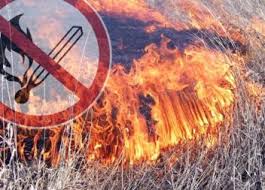 1. Пребывание граждан в лесах, расположенных на территории Ростовской области, в границах лесничеств, в соответствии с Перечнем лесных участков, на которых вводится режим ограничения пребывания граждан в лесах и въезда в них транспортных средств, проведения в лесах определенных видов работ в целях обеспечения пожарной безопасности, согласно приложению. 2. Въезд в леса транспортных средств, за исключением транспортных средств лесопожарных формирований, оперативных служб, пожарных частей, аварийно- спасательных формирований, добровольных пожарных дружин. 3 Проведение всех видов работ в лесах, указанных в постановлении, за исключением работ, связанных с охраной лесов от пожаров.
О возникшем пожаре незамедлительно сообщайте по телефонам 01, 101, 112.МКУ «Управление ГОЧС» города Волгодонска.